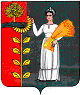 Администрация сельского поселения Верхнематренский сельсовет Добринского муниципального района Липецкой областиРоссийской ФедерацииПОСТАНОВЛЕНИЕ20.01.2021		                      с. Верхняя Матренка                                  № 2Об утверждении Порядка применения  бюджетной классификации Российской Федерации  в части целевых статей применяемых при  составлении и исполнении бюджета сельского  поселения Верхнематренский сельсоветВ соответствии с Положением "О бюджетном процессе в сельском поселении Верхнематренский сельсовет Добринского муниципального района Липецкой области", утвержденным решением Совета депутатов сельского поселения Верхнематренский сельсовет (принятым решением № 206-рс от 26.08.2020 года), администрация сельского поселения Верхнематренский сельсоветПОСТАНОВЛЯЕТ:1. Утвердить Порядок применения бюджетной классификации Российской Федерации в части целевых статей, применяемых при составлении и исполнении бюджета сельского поселения Верхнематренский сельсовет Добринского муниципального района Липецкой области Российской Федерации начиная с 2021 года (прилагается).2. Настоящее постановление вступает в силу со дня его официального обнародования и распространяется на правоотношения возникшие с 01.01.2021 г.3. Контроль за исполнением настоящего постановления оставляю за собой.Глава администрации сельского поселения Верхнематренский сельсовет                                           Н.В.ЖаворонковаУтвержден    постановлением администрации    сельского поселения  Верхнематренский сельсовет    от 20.01.2021 года № 2  Порядок применения бюджетной классификации Российской Федерации в части целевых статей, применяемых при составлении и исполнении бюджета сельского поселения Верхнематренский сельсоветI. Целевые статьи расходов местного бюджета1. Общие положенияЦелевые статьи расходов местного бюджета обеспечивают привязку бюджетных ассигнований местного бюджета к муниципальным программам поселения и не включенным в муниципальные программы направлениям деятельности органов местной администрации, указанных в ведомственной структуре расходов бюджета и расходным обязательствам, подлежащим исполнению за счет средств местного бюджета.Код целевой статьи расходов состоит из десяти разрядов и составляет 8 - 17 разряды двадцатизначного кода классификации расходов.Структура кода целевой статьи расходов включает:код программного (непрограммного) направления расходов (8 - 9 разряды кода классификации расходов местного бюджета), предназначенный для кодирования бюджетных ассигнований по муниципальным программ сельского поселения, непрограммным направлениям деятельности органа местного самоуправления;код подпрограммы (10 разряд кода классификации расходов местного бюджета), предназначенный для кодирования бюджетных ассигнований по подпрограммам сельского поселения, а также расходам, детализирующим непрограммные направления деятельности органов местного самоуправления;код основного мероприятия (11 - 12 разряды кода классификации расходов местного бюджета), предназначенный для кодирования бюджетных ассигнований по основным мероприятиям муниципальных программ сельского поселения; код направления расходов (13 - 17 разряды кода классификации расходов местного бюджета), предназначенный для кодирования бюджетных ассигнований по направлениям расходования средств, конкретизирующим (при необходимости) отдельные мероприятия.Целевым статьям расходов местного бюджета бюджетной системы Российской Федерации присваиваются уникальные коды, сформированные с применением буквенно-цифрового ряда:- S0000 - S9990 - для отражения расходов местного бюджета, в целях софинансирования которых из бюджетов субъектов Российской Федерации предоставляются местному бюджету субсидии, при перечислении субсидий в местный бюджет в доле, соответствующей установленному уровню софинансирования расходного обязательства муниципального образования, при оплате денежного обязательства получателя средств местного бюджета;- 50000 - 59990 - для отражения расходов федерального бюджета Российской Федерации на предоставление субсидий, субвенций и иных межбюджетных трансфертов из федерального бюджета бюджету сельского поселения;2. Перечень и правила отнесения расходов местного  бюджета на соответствующие целевые статьи99 1 00 00000 Обеспечение деятельности органов местного самоуправления сельского поселенияПо данной целевой статье отражаются расходы на содержание и обеспечение деятельности органов местного самоуправления сельского поселения.99 1 00 00050 Обеспечение деятельности главы местной администрации (исполнительно-распорядительного органа муниципального образования)По данной целевой статье отражаются расходы на содержание и обеспечение деятельности главы администрации сельского поселения.99 9 00 00000 Иные непрограммные мероприятияПо данной целевой статье отражаются расходы на обеспечение выполнения функций аппарата исполнительных органов местной администрации по непрограммным мероприятиям;99 9 00 00110 Расходы на выплаты по оплате труда работников органов местного самоуправленияПо данной целевой статье отражаются расходы на выплаты персоналу в целях обеспечения выполнения функций  органами местной администрации в рамках непрограммных расходов бюджета поселения;99 9 00 00120 Расходы на обеспечение функций органов местного самоуправления (за исключением расходов на выплаты по оплате труда работников указанных органов)По данной целевой статье отражаются расходы на обеспечение муниципальных нужд органов местной администрации(кроме выплат персоналу) в рамках непрограммных расходов бюджета поселения;99 9 00 00130 Межбюджетные трансферты бюджету муниципального района из бюджета сельского поселения на осуществление части полномочий по решению вопросов местного значения в соответствии с заключенным соглашениемПо данной целевой статье отражаются расходы по передачи части полномочий из бюджета сельского поселения в бюджет муниципального района по решению вопросов местного значения в соответствии с заключенными соглашениями;99 9 00 51180 Осуществление первичного воинского учета на территориях, где отсутствуют военные комиссариатыПо данной целевой статье отражаются расходы связанные с осуществлением первичного воинского учета на территории сельского поселения;99 9 00 00140 Расходы на содержание коммунального хозяйстваПо данной целевой статье отражаются расходы связанные с осуществлением обслуживания газопровода сельского поселения;01 0 00 00000 Муниципальная программа сельского поселения "Устойчивое развитие территории сельского поселения Верхнематренский сельсовет на 2019-2024 годы "По данной целевой статье отражаются расходы местного бюджета на реализацию муниципальной программы сельского поселения "Устойчивое развитие территории сельского поселения Верхнематренский сельсовет на 2019-2024 годы", утвержденной постановлением администрации сельского поселения от 12 октября 2018 года № 106, осуществляемые по следующим подпрограммам муниципальной программы:01 1 00 00000 Подпрограмма "Обеспечение населения качественной, развитой инфраструктурой и повышения уровня благоустройства территории сельского поселения Верхнематренский сельсовет"По данной целевой статье отражаются расходы местного бюджета на реализацию подпрограммы по соответствующим направлениям расходов, в том числе:01 1 01 00000 - основное мероприятие "Содержание инженерной инфраструктуры сельского поселения" включает следующие конкретные мероприятия:01 1 01 41100 - расходы на содержание дорог.01 1 02 00000 - основное мероприятие "Текущие расходы на содержание и поддержание в рабочем состоянии систем уличного освещения сельского поселения" включает следующие конкретные мероприятия:01 1 02 20010 - расходы на уличное освещение.01 1 03 00000 - основное мероприятие "Прочие мероприятия по благоустройству сельского поселения" включает следующие конкретные мероприятия:01 1 03 99999 - реализация направления расходов основного мероприятия "Прочие мероприятия по благоустройству сельского поселения".01 2 00 00000 Подпрограмма "Развитие социальной сферы на территории сельского поселения Верхнематренский сельсовет"По данной целевой статье отражаются расходы местного бюджета на реализацию подпрограммы по соответствующим направлениям расходов, в том числе:01 2 02 00000 - основное мероприятие "Создание условий и проведение мероприятий, направленных на развитие культуры сельского поселения" включает следующие конкретные мероприятия:01 2 02 09100 - выделение межбюджетных трансфертов бюджету муниципального района на осуществление полномочий в части создания условий для организации досуга и обеспечения жителей поселений услугами организаций культуры в соответствии с заключенным соглашением.01 4 00 00000 Подпрограмма "Обеспечение реализации муниципальной политики на территории поселения Верхнематренский сельсовет"По данной целевой статье отражаются расходы местного бюджета на реализацию подпрограммы по соответствующим направлениям расходов, в том числе:01 4 02 00000 - основное мероприятие "Приобретение программного обеспечения, услуг по сопровождению сетевого программного обеспечения в сельском поселении" включает следующие конкретные мероприятия:01 4 02 S6790 -расходы на приобретение услуг по сопровождению сетевого программного обеспечения по ведению похозяйственного учета на условиях софинансирования с областным бюджетом.01 4 02 86790 -расходы на приобретение услуг по сопровождению сетевого программного обеспечения по ведению похозяйственного учета.01 4 03 00000 - основное мероприятие "Ежегодные членские взносы", включает следующие конкретные мероприятия:01 4 03 20080 - расходы на оплату членских взносов в Ассоциацию "Совета муниципальных образований".01 4 05 20370 - Пенсионное обеспечение муниципальных служащих сельского поселения.3. Перечень кодов целевых статей расходов местного бюджетаКодНаименование целевой статьи расходов99 1 00 00050Обеспечение деятельности главы местной администрации (исполнительно-распорядительного органа муниципального образования)99 9 00 00110Расходы на выплаты по оплате труда работников органов местного самоуправления99 9 00 00120Расходы на обеспечение функций органов местного самоуправления (за исключением расходов на выплаты по оплате труда работников указанных органов)99 9 00 00130Межбюджетные трансферты бюджету муниципального района из бюджета сельского поселения на осуществление части полномочий по решению вопросов местного значения в соответствии с заключенным соглашением99 9 00 51180Осуществление первичного воинского учета на территориях, где отсутствуют военные комиссариаты99 9 00 00140Расходы на содержание коммунального хозяйства01 1 01 41100Расходы на содержание дорог01 1 02 20010Расходы на уличное освещение01 1 03 99999Реализация направления расходов основного мероприятия "Прочие мероприятия по благоустройству сельского поселения"01 2 02 09100Межбюджетные трансферты бюджету муниципального района на осуществление полномочий в части создания условий для организации досуга и обеспечения жителей поселений услугами организаций культуры в соответствии с заключенным соглашением.01 4 02 86790Расходы на приобретение услуг по сопровождению сетевого программного обеспечения по ведению похозяйственного учета01 4 02 S6790Расходы на приобретение услуг по сопровождению сетевого программного обеспечения по ведению похозяйственного учета на условиях софинансирования с областным бюджетом.01 4 03 20080Расходы на оплату членских взносов в Ассоциацию "Совета муниципальных образований".01 4 05 20370Пенсионное обеспечение муниципальных служащих сельского поселения